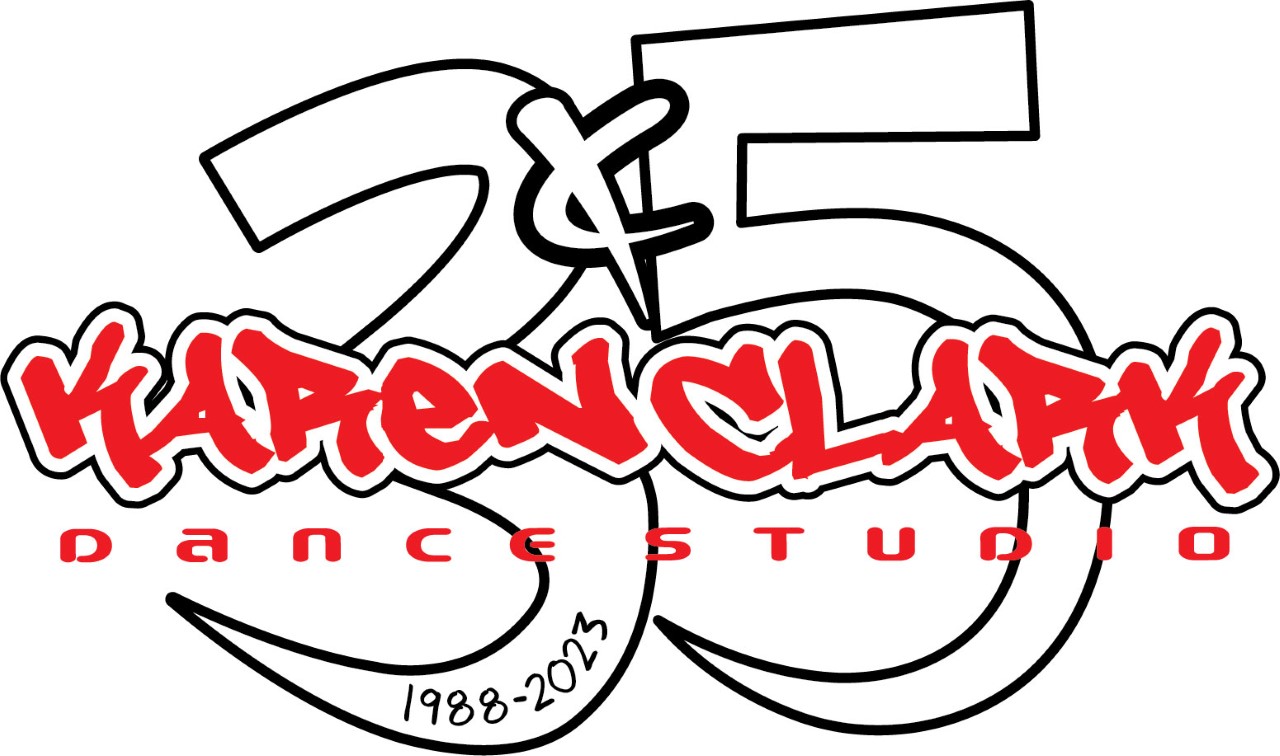 Presents ~ 35th Annual Dance Recital“Not Dance Again”Friday, May 5, 2023 @ 7:00pmUniversity Farquhar Auditorium, Victoria, BCUnder the Direction of Karen Clark & Richelle BuckinghamFacultyAnnelies Browne, Richelle Buckingham, Chloe Choroszewski, Karen Clark, Joey Davies, Rylee Eng, Jasmyn Evered, Amy Hentschel, Caleigh Hunter, Deborah James, Lindsay Jansen, Samantha King, Mackenzie Montgomery, Lauren Sousa, Desiree Webb, Taryn WondgaWe acknowledge and respect the lək̓ʷəŋən peoples on whose traditional territory Karen Clark Dance Studio and the University of Victoria stands and the Songhees, Esquimalt and W̱SÁNEĆ peoples whose historical relationships with the land continue to this day. We give thanks and show our gratitude to the people whose land we have the honour to live, work and dance upon.May 5, 2023  -  7pm                                O CanadaLose Yourself -- Richelle Buckingham -- -- Dancers Edge/Company 1 - Platinum, 1st Overall Adv Group, BRIANNA ARCHAMBAULT, LAVANYA BAWA, MARY CALLANDER, SYIERRA CHESTER, TIJA DALEP, CASSIE DANYLUK, ELLA DAVIES, AMY HENTSCHEL, SAM JOHNS, MACKENZIE MONTGOMERY, CHLOE REIMANN, REYHANA SMITH, LAUREN SOUSA, FAITH SQUIER, CARAH WEBSTER, HALINA WILLMS, TARYN WONDGA, ALEXA WRIGHT, SIERRA WRIGHTSpeed Me Up -- Taryn Wondga -- -- Jr. Hip Hop, ALICE-MAE BELVEDERE, JOSEPHINE BOYNTON, SARAH CESPEDES, SADIE DE RHAM, GRACIANNA HAAKSMA, ELLA HENZIE, ROEN HOPKINS, CORA LEWANDOWSKI, ELLIE MATAMORO, MADDI O'RAE, AVERY SPREEN, MIA ULANOWSKI, EMMA URQUHART, THEA WILSONFabulous -- Joey Davies -- Bahar Javadi -- Primary Jazz, LILAH BARTFAI , ALIVIA CHAN, DEEBA GOLRANG, KYLIE HOLMES, AVALYN MICKELSON, VIVIENNE PAUL, CIARA PAXMAN,ATHENA POLISHCHUK, AVERY RUTLEDGE, HARLOW SIMOES, LILLIAN WEATHERHEADThunder -- Caleigh Hunter -- -- Sr/Adv Tap- High Gold, CAEL BLACK, ELLA DAVIES, INDIA FURTADO, SYDNEY GUNN, SAMANTHA JOHNSTON, AVANI QUINN, JANAYA QUINN, KYAH RADLOFF, LILY ROBINSONMe Too -- Rylee Eng -- -- Company 2- High Gold, MIA ARAUJO, ALEXIS BIRCH, TAYLOR ELLIS, ZEPHYRIA ESMARIA, EDEN FURTADO, PAISLEY INKSTER, KHLOE LORD, AMIAH MALHI, ELLA MASSULLO, PAYTON MILLS, MACKENZIE PANDURO-HRYNYK, JULIET PENSTOCK, ABIGAIL PIGEON, RAVEN STYLESHey Mr DJ -- Samantha King -- -- Int. Jazz, ISLA CAMPBELL, ADDISON CUTCHEY, STELLA DEVLIN, SCARLETT GUBBINS, RIAH MATTHEWS, KEIRA PRINGLE, VANESSA SANGARA, CALLA ZOLISFusion -- Desiree Webb -- -- Sr. Teen Hip Hop, NEVAEH AITKEN, ALIVIA ARNOLD, JACOB BAILEY, ISHAAN BAWA, BROOKLYN BUCKINGHAM, OLIVIA EASSIE, AUSTIN FOLEY, RACHEL FORS, ATIA HERNANDEZ, AMIRA JUDGE, PEARCE MABON, AVA MARCINKOVIC, GABRIELLA MURR-VAN DYK, DEVON RADLEY, SIENNA SANDHU, ABBEY TOPFERBatdance -- Joey Davies -- -- Company 3- High Gold, KATE ARAUJO, MAIKA BLACK, ALEXANDRA BOULTON, ANNELIESE FARRELL, ADRIJANA FORRESTER, EVIE HOOKER, NEHA JUDGE, SAMANTHA KING, CLAIRE LAWSON, ISABELLA MARTIN, OLIVIA MCCULLOCH, PRESLEY PENSTOCK, CHARLOTTE WILBEE, LOCHLYN WILKINSBushel And A Peck -- Joey Davies -- Mini Pops, EMMALYNN CRANZ, CLEO JENKINS, JESSIE LORD, MAKENZIE MILLS, PAYTON MILLS, COLIN NYGAARD, HARLOW SIMOES,OPHELIA WINSTANLEYI Love Me -- Rylee Eng -- -- Jr.Jazz, ELSA AFSHAR, ABIGAIL BURBIDGE, SARAH CESPEDES, SADIE DE RHAM, ADELYN ELLIOTT, GRACIANNA HAAKSMA, MICHAELA HEIMLICH, ELLA HENZIE, ROEN HOPKINS, CORA LEWANDOWSKI, AUDREY MCKECHNIE-SNOWDON, MADDI O'RAE, ARIANA PECKOVER, WREN STYLES, EMMA URQUHART, MAEBEL WRIGHTBass Drop -- Desiree Webb -- -- Crew 2- High Gold, 1st Over All Teen GroupELLA DAVIES, ZACH DAVIES, SAMANTHA JOHNSTON, JAYDE LAUSMAN, JANAYA QUINN, SIENNA SANDHU, ALEXA WRIGHTUprising -- Joey Davies -- -- Adv Jazz, ALIVIA ARNOLD, GISELLE BRETON, LUCY CAUL, SOPHIE CAUL, NINA DEBLOIS, ERIN FLIGHT, SYDNEY GUNN, TATE JONES, AMIRA JUDGE, KYAH RADLOFF, ABBY SCHWARTZ, LIZZIE SLOGOTSKIDancin' By Myself -- Jasmyn Evered -- -- Jr. Jazz, BIA BEZERRA, AUBREE DAWES, VERA HAGUE, RUBY JIAO, AVERY MURDOCK, EMILY OUGHTRED, ARIANA PECORELLI ,ISABELLE ZHENGHands Up -- Jasmyn Evered -- -- Int. Hip Hop, COSSETTE ARSLAN, CARTER BURKE-MCNULTY, EOGHAN FARRELL, GRACE GRECO, ANEEQA HERRAH, DARIOUS JOHNSTON, KYLA JUNGE, SUNNY LU, SYDNEY MCCUTCHEON, CALISTA NYGAARD, ANNIE PAYNE, ARIANA PECKOVER, SELENA RAE PECORELLI, ALEXSANDRA POINT , AVERY PRESTON, KEIRA PRINGLE, KEIRA ROSALES, VANESSA SANGARA, GABRIELLE STEVENS, RACHEL WALLACE, CALLA ZOLISOpen Hands -- Richelle Buckingham -- -- Company 1 - High Gold, BRIANNA ARCHAMBAULT, LAVANYA BAWA, ELLA DAVIES, CHLOE REIMANN, ALEXA WRIGHTBring Em Out -- Mackenzie Montgomery -- Crew 1- High GoldNEVAEH AITKEN, AVA ARAUJO, ARIYA BAJWA, CAEL BLACK, BROOKLYN BUCKINGHAM, KAMRYN EVANS-KINGSTON, AUSTIN FOLEY, LAURYN HENZIE, NATALIE JEEVES, AMIRA JUDGE, PEARCE MABON, AVA MARCINKOVIC, GABRIELLA MURRVAN DYK, JAYDEN PITMAN, LILA SILVERIO, BROOKE WATSON, JOSEPHINE WILBEE, SYLVIE WILKINSIntermission – 10 minutesEye of the Tiger -- Samantha King & Lauren Sousa -- -- Acro, SARAH CESPEDES, ADDISON CUTCHEY, AUBREE DAWES, SADIE DE RHAM, ZEPHYRIA ESMARIA, SAWYER LLOYD, KHLOE LORD, RIAH MATTHEWS, EMILY OUGHTRED, JULIET PENSTOCK, ABIGAIL PIGEON, RAVEN STYLES, WREN STYLES, BRIA THERRIEN, EMMA URQUHART, LILLIAN WEATHERHEAD, ISABELLE ZHENGUpRoar -- Desiree Webb -- -- Crew 3- High Gold, ALIVIA ARNOLD, ISHAAN BAWA, LAVANYA BAWA, LUCY CAUL, ZACH DAVIES, AMIRA JUDGE, LILY ROBINSONSweet Architect -- Samantha King -- -- Int. Lyrical, ISLA CAMPBELL, STELLA DEVLIN, SCARLETT GUBBINS, CALISTA NYGAARD, LILIANNA PECORELLI, VANESSA SANGARA, CALLA ZOLISCome On Out -- Joey Davies -- -- Hip 2 HopLILAH BARTFAI , GEORGIA BERGMAN, ALIVIA CHAN, EMMALYNN CRANZ, KYLIE HOLMES, ARIA MCCOMB, AVALYN MICKELSON, COLIN NYGAARD, VIVIENNE PAUL, EMMA RUSSELL, HARLOW SIMOES, NOLAN STILES-BIRCH, NOA TURNER,OPHELIA WINSTANLEYFreeway Of Love -- Taryn Wondga -- -- Jr. TapAUSTIN ANGELL, ALICE-MAE BELVEDERE, MADELEINE BOYNTON, OLIVIA BOYNTON, ADELYN ELLIOTT, ZARA GARRISON, GRACIANNA HAAKSMA, MICHAELA HEIMLICH, ELLA HENZIE, ROEN HOPKINS, CORA LEWANDOWSKI, AUDREY MCKECHNIESNOWDON, ARIANA PECKOVER, AVERY SPREEN, CHLOE SPREEN, WREN STYLESFlying To The Future -- Joey Davies -- -- Adult Tap, Int, CHELSEA CARLSON, DELDINE CHANG, ALICIA CLARKE, LINDA CURTIS, CHRISTINA DANYLUK, KRESTA HARVEY, HELENA JEEVES, CHIRS LEE, LAUREN SOUSA, BRIAN WEINERMAN, RIVIAN WEINERMAN, RISA YAMAGUCHI, QIANA YANGThe 30th -- Joey Davies -- -- Adv Lyrical/Contemporary, NINA DEBLOIS, ERIN FLIGHT, SYDNEY GUNN, SAMANTHA JOHNSTON , TATE JONES, AMIRA JUDGE, KYAH RADLOFF, ABBY SCHWARTZ, LIZZIE SLOGOTSKIPlanet Mars -- Amy Hentschel -- -- Crew 5- High Gold, MIA ARAUJO, AVALYNN BENCZE, ALEXIS BIRCH, TAYLOR ELLIS, ZEPHYRIA ESMARIA, MICHAELA HEIMLICH, PAISLEY INKSTER, KHLOE LORD, AMIAH MALHI, ELLA MASSULLO, MACKENZIE PANDURO-HRYNYK, JULIET PENSTOCK, ABIGAIL PIGEON, RAVEN STYLESGuardians of the Gate -- Richelle Buckingham -- -- Company 4- High Gold, 3rd Over All Pre Teen Group, NEVAEH AITKEN, BROOKLYN BUCKINGHAM, KAMRYN EVANS-KINGSTON, LAURYN HENZIE, NATALIE JEEVES, ANNIKAKAARLS, AVA MARCINKOVIC, CASSIDY NADIGER, JAYDEN PITMAN, LILA SILVERIO, JOSEPHINE WILBEE, SYLVIE WILKINSAmen -- Richelle Buckingham -- -- Dancers Edge Company - Platinum, Never Change Award, MARY CALLANDER, SYIERRA CHESTER, TIJA DALEP, CASSIE DANYLUK, AMY HENTSCHEL, SAM JOHNS, MACKENZIE MONTGOMERY, REYHANA SMITH, LAUREN SOUSA, FAITH SQUIER, CARAH WEBSTER, HALINA WILLMS, TARYN WONDGA, SIERRA WRIGHTMove It -- Jasmyn Evered -- -- Jr. Hip Hop-2, BIA BEZERRA, ELLI FRANCKE, THEA GAWRYLUK, VERA HAGUE, JORDYN HOLMES, AVERY MURDOCKMambo Italiano -- Amy Hentschel -- -- Jr. Tap-2 High Gold, Top Novice GroupMIA ARAUJO, ALEXIS BIRCH, TAYLOR ELLIS, ZEPHYRIA ESMARIA, EDEN FURTADO, PAISLEY INKSTER, KHLOE LORD, AMIAH MALHI, ELLA MASSULLO, PAYTON MILLS, MACKENZIE PANDURO-HRYNYK, JULIET PENSTOCK, ABIGAIL PIGEON, RAVEN STYLESSing Sing Sing -- Richelle Buckingham -- -- Tap Production, High Gold, performed in the GVPAF Gala, NEVAEH AITKEN, AVA ARAUJO, CAEL BLACK, MAIKA BLACK, BROOKLYN BUCKINGHAM, CASSIE DANYLUK, ELLA DAVIES,KAMRYN EVANS-KINGSTON, AMY HENTSCHEL, ANNIKA KAARLS, JAYDE LAUSMAN, CLAIRE LAWSON, AVA MARCINKOVIC, PAYTON MARTIN, MACKENZIE MONTGOMERY, KAILEY MUNN, JAYDEN PITMAN, MADISEN PURITCH, AVANI QUINN, JANAYA QUINN, LILY ROBINSON, LIZZIE SLOGOTSKI, LAUREN SOUSA, FAITH SQUIER, TARYN WONDGAFINALE - 						ALL PERFORMERSHugs and Kisses to all our Backstage CREW. A special thank you to our Office Staff! Thank you Parents and Grandparents for your Patience, Co-operation, Enthusiasm and most of all ~ “Your (Grand) Children.”  To Our Dancers, “Tonight we are proud of each and every one of you ~ congratulations!!!”   2023/24 Registration Information is available on our website karenclarkdancestudio.com  under the “Registration” button. Summer Stream information is posted on our website.  PERSONAL USE OF PHOTOS OR VIDEO IS ALLOWED.  COMMERCIAL USE OF PHOTOS OR VIDEO IS PROHIBITED UNLESS AUTHORIZED BY KAREN CLARK DANCE STUDIO INC. *END OF RECITAL MAY 5, 7pm SHOW*THANK YOU FOR BEING PART OF OUR AUDIENCE. SCROLL DOWN FOR MAY 6, 2PM SHOW PROGRAMPresents ~ 35th Annual Dance Recital“Not Dance Again”Saturday, May 6, 2023 @ 2:00pmUniversity Farquhar Auditorium, Victoria, BCUnder the Direction of Karen Clark & Richelle BuckinghamFacultyAnnelies Browne, Richelle Buckingham, Chloe Choroszewski, Karen Clark, Joey Davies, Rylee Eng, Jasmyn Evered, Amy Hentschel, Caleigh Hunter, Deborah James, Lindsay Jansen, Samantha King, Mackenzie Montgomery, Lauren Sousa, Desiree Webb, Taryn WondgaWe acknowledge and respect the lək̓ʷəŋən peoples on whose traditional territory Karen Clark Dance Studio and the University of Victoria stands and the Songhees, Esquimalt and W̱SÁNEĆ peoples whose historical relationships with the land continue to this day. We give thanks and show our gratitude to the people whose land we have the honour to live, work and dance upon.May 6, 2023  -  2pm                                O CanadaBe A Boss -- Lauren Sousa -- -- Crew 4 - High Gold, KATE ARAUJO, NOVELLA BENCZE, MAIKA BLACK, ALEXANDRA BOULTON, EOGHAN FARRELL, ADRIJANA FORRESTER, CHELSEA HINRICHSEN, NEHA JUDGE, SAMANTHA KING, CLAIRE LAWSON, ISABELLA MARTIN, PAYTON MARTIN, AVA MOORE, RYLEA MUNN, PRESLEY PENSTOCK, PHOENIX WICKWARE, CHARLOTTE WILBEE, LOCHLYN WILKINSDancing Poodles -- Lindsay Jansen and Karen Clark -- -- Jazz/BalletSINIKKA ALLEN, JACQUETTA BARBON, EVELYN BEATON, NORA BELL, LUCY BLENKINSOP, ARIA CABBAB, FRANCES CORRY, EMMIE FOX, GRACE GRBAVAC, KEIRA HUSKA, CAMERON KECK, ELISABETH KOSTYNUIK, MARLEY MASON, AUBREYPAQUETTE, HADLEY THORBURN, NOA TURNER, RACHEL WRANGOpen Hands -- Richelle Buckingham -- -- Company 1- High GoldBRIANNA ARCHAMBAULT, LAVANYA BAWA, ELLA DAVIES, CHLOE REIMANN, ALEXA WRIGHTMake 'Em Laugh -- Joey Davies -- -- Musical Theatre, SOMER BANKS, ALICE-MAE BELVEDERE, AVALYNN BENCZE, TEGAN MACMURCHIE, CHARLIE PAHL, ANNIE PAYNE, AVERY SPREEN, CHLOE SPREEN, MIA ULANOWSKI, THEA WILSONHip to be Square -- Richelle Buckingham -- -- Int. Tap, MAIKA BLACK, ANNELIESE FARRELL, AMEYA GILL, ISLA LAWS, SAWYER LLOYD, MINA MORIKAWA, CASSIDY NADIGER, CALISTA NYGAARD, VANESSA SANGARA, QUINN SHAW, PAYTON SLOGOTSKI, RACHEL WALLACESinking Feeling -- Caleigh Hunter -- -- Int. Contemporary/Modern- RAD- High GoldALEXANDRA BOULTON, NEHA JUDGE, CLAIRE LAWSON, OLIVIA MCCULLOCH, ARIAUNA SHIELDSUpRoar -- Desiree Webb -- -- Crew 3- High Gold, ALIVIA ARNOLD, ISHAAN BAWA, LAVANYA BAWA, LUCY CAUL, ZACH DAVIES, AMIRA JUDGE, LILY ROBINSONWeak In The Knees -- Mackenzie Montgomery -- -- Sr. Teen LyricalANNABEL DOKKEN, JUPITER DOWNTON, OLIVIA EASSIE, ABIGAIL HENDERSON, SOPHIE POULINConga -- Joey Davies -- -- Jr. Jazz, SOMER BANKS, EMMA BARRY, ALICE-MAE BELVEDERE, AVALYNN BENCZE, KINLEY CARROLL, ALEXANDRA JAY, ELIZABETH JAY, SAWYER LLOYD, TEGAN MACMURCHIE, JELENA MUSIC, CHARLIE PAHL, ANNIE PAYNE, AVERY SPREEN, CHLOE SPREEN, MIA ULANOWSKI, THEA WILSONParty Time -- Richelle Buckingham -- -- Int. Jazz, NOVELLA BENCZE, CLAIRE BOUTILIER, ALIZA FERREIRA, AMEYA GILL, GRACE GRECO, SUNNY LU, PHOENIX WICKWAREBaby Bumble Bee -- Karen Clark & Lindsay Jansen -- -- Tap & BalletCHLOE BARR, PARKER CLARKE, ALICE GILLIS, NOELLE GORRIE-PABSDORF, FREYA SCHAFFER, OLIVIA SHALE, MARLO VANDERBECK, MADDOX WATLINGMe Too -- Rylee Eng -- -- Company 2- High Gold, MIA ARAUJO, ALEXIS BIRCH, TAYLOR ELLIS, ZEPHYRIA ESMARIA, EDEN FURTADO, PAISLEY INKSTER, KHLOE LORD, AMIAH MALHI, ELLA MASSULLO, PAYTON MILLS, MACKENZIE PANDURO-HRYNYK, JULIET PENSTOCK, ABIGAIL PIGEON, RAVEN STYLESBatdance -- Joey Davies -- -- Company 3- High GoldKATE ARAUJO, MAIKA BLACK, ALEXANDRA BOULTON, ANNELIESE FARRELL, ADRIJANA FORRESTER, EVIE HOOKER, NEHAJUDGE, SAMANTHA KING, CLAIRE LAWSON, ISABELLA MARTIN, OLIVIA MCCULLOCH, PRESLEY PENSTOCK, CHARLOTTEWILBEE, LOCHLYN WILKINSTick Tick Boom -- Mackenzie Montgomery -- -- Int. Hip Hop, CLAIRE BOUTILIER, LEXIE BRAUN, PAARTHIV CHANDRA, LAINE FITCH, ABIGAIL HENDERSON, SUMMER KELLY, KAYDEN KRYSTALOWICH, ISLA LAWS, ABIGAIL LOW, AVA LUCAS, RIAH MATTHEWS, LILIANNA PECORELLI, MYAH RUSCHIENSKI,ISABELLA SAVOY, CALISTA SOLTZERFINISHEN, CASSI WADSWORTHGuardians of the Gate -- Richelle Buckingham -- -- Company 4- High Gold, 3rd Over All Pre Teen Group, NEVAEH AITKEN, BROOKLYN BUCKINGHAM, KAMRYN EVANS-KINGSTON, LAURYN HENZIE, NATALIE JEEVES, ANNIKA KAARLS, AVA MARCINKOVIC, CASSIDY NADIGER, JAYDEN PITMAN, LILA SILVERIO, JOSEPHINE WILBEE, SYLVIE WILKINSIntermission – 10 minutesLose Yourself -- Richelle Buckingham -- -- Dancers Edge/Company 1 - Platinum, 1st Overall Adv Group, BRIANNA ARCHAMBAULT, LAVANYA BAWA, MARY CALLANDER, SYIERRA CHESTER, TIJA DALEP, CASSIE DANYLUK, ELLA DAVIES, AMY HENTSCHEL, SAM JOHNS, MACKENZIE MONTGOMERY, CHLOE REIMANN, REYHANA SMITH, LAUREN SOUSA, FAITH SQUIER, CARAH WEBSTER, HALINA WILLMS, TARYN WONDGA, ALEXA WRIGHT, SIERRA WRIGHTYou Know What's Up -- Taryn Wondga -- -- Int. Tap- High Gold, 1st Over All Intermediate Group, KATE ARAUJO, ALEXANDRA BOULTON, ADRIJANA FORRESTER, EVIE HOOKER, NEHA JUDGE, SAMANTHA KING, CLAIRELAWSON, ISABELLA MARTIN, PAYTON MARTIN, OLIVIA MCCULLOCH, KAILEY MUNN, PRESLEY PENSTOCK, ARIAUNA SHIELDS, CHARLOTTE WILBEE, LOCHLYN WILKINSSun Shine -- Deborah James -- -- Ballet, ISABELA BEZERRA, ARIA BOZOVIC, BETHANY CAMERON, PARKER CLARKE, NOELLE GORRIE-PABSDORF, AMELIA HODI, BLAKELY INKSTER, SCARLETTE KELLY, MAKENZIE MILLS, CLARA WEATHERHEADCourage to Change -- Lauren Sousa -- -- Int. Lyrical, NOVELLA BENCZE, ALIZA FERREIRA, SOPHIA LEGER, SUNNY LU, AVA LUCAS, KEIRA PRINGLEOld SKOOL Crew -- Desiree Webb -- -- OldSkoolCREW- PlatinumSYIERRA CHESTER, CASSIE DANYLUK, KRESTA HARVEY, AMY HENTSCHEL, MACKENZIE MONTGOMERY, ABBY PRATT, CASSANDRA PRATT, MAYA SAINI, LAUREN SOUSA, FAITH SQUIER, TARYN WONDGAClose Every Door -- Joey Davies -- -- Int. Lyrical- RAD- Close Every DoorALEXANDRA BOULTON, ADRIJANA FORRESTER, SAMANTHA KING, CLAIRE LAWSON, ISABELLA MARTIN, OLIVIA MCCULLOCH, PRESLEY PENSTOCK, ARIAUNA SHIELDS, CHARLOTTE WILBEE, LOCHLYN WILKINSBass Drop -- Desiree Webb -- -- Crew 2- High Gold, 1st Over All Teen GroupELLA DAVIES, ZACH DAVIES, SAMANTHA JOHNSTON, JAYDE LAUSMAN, JANAYA QUINN, SIENNA SANDHU, ALEXA WRIGHTPut It On Me -- Lauren Sousa -- -- Int. Jazz, ARIYA BAJWA, ISLA DANVERS, LAINE FITCH, AMEYA GILL, DORSA GOLRANG, CHELSEA HINRICHSEN, KAYDEN KRYSTALOWICH, ISLA LAWS, SOPHIA LEGER, ABIGAIL LOW, AVA LUCAS, AVA MOORE, SOFIA RUPERTO, BRIA THERRIEN, CASSI WADSWORTHAmen -- Richelle Buckingham -- -- Dancers Edge Company - Platinum, Never Change Award, MARY CALLANDER, SYIERRA CHESTER, TIJA DALEP, CASSIE DANYLUK, AMY HENTSCHEL, SAM JOHNS, MACKENZIE MONTGOMERY, REYHANA SMITH, LAUREN SOUSA, FAITH SQUIER, CARAH WEBSTER, HALINA WILLMS, TARYN WONDGA, SIERRA WRIGHTTake My Breath -- Joey Davies -- -- Sr. Teen JazzEMILY BAILEY, HASMITHA CHANDRA, ANNABEL DOKKEN, OLIVIA EASSIE, ADRIJANA FORRESTER, RYLEA MUNN, ABBY PENDERGAST, SOPHIE POULIN, RONIYA TAHERI, PHOENIX WICKWARELittle Tap Shoes -- Lindsay Jansen and Karen Clark -- -- TapSINIKKA ALLEN, FRANCESCA BARBON, NORA BELL, ARIA CABBAB, FRANCES CORRY, CLARA FOURIE, GRACE GRBAVAC, KEIRA HUSKA, CAMERON KECK, ELISABETH KOSTYNUIK, MARLEY MASON, MAKENZIE MILLS, HARLOW SIMOES, HADLEY THORBURN, NOA TURNERSing Sing Sing -- Richelle Buckingham -- -- Tap Production, High Gold, performed in the GVPAF Gala, NEVAEH AITKEN, AVA ARAUJO, CAEL BLACK, MAIKA BLACK, BROOKLYN BUCKINGHAM, CASSIE DANYLUK, ELLA DAVIES,KAMRYN EVANS-KINGSTON, AMY HENTSCHEL, ANNIKA KAARLS, JAYDE LAUSMAN, CLAIRE LAWSON, AVA MARCINKOVIC, PAYTON MARTIN, MACKENZIE MONTGOMERY, KAILEY MUNN, JAYDEN PITMAN, MADISEN PURITCH, AVANI QUINN, JANAYA QUINN, LILY ROBINSON, LIZZIE SLOGOTSKI, LAUREN SOUSA, FAITH SQUIER, TARYN WONDGAFINALE - 						ALL PERFORMERSHugs and Kisses to all our Backstage CREW. A special thank you to our Office Staff! Thank you Parents and Grandparents for your Patience, Co-operation, Enthusiasm and most of all ~ “Your (Grand) Children.”  To Our Dancers, “Tonight we are proud of each and every one of you ~ congratulations!!!”   2023/24 Registration Information is available on our website karenclarkdancestudio.com  under the “Registration” button. Summer Stream information is posted on our website.  PERSONAL USE OF PHOTOS OR VIDEO IS ALLOWED.  COMMERCIAL USE OF PHOTOS OR VIDEO IS PROHIBITED UNLESS AUTHORIZED BY KAREN CLARK DANCE STUDIO INC. *END OF RECITAL MAY 6, 2PM*THANK YOU FOR BEING PART OF OUR AUDIENCE. SCROLL DOWN FOR MAY 6, 7PM SHOW PROGRAMPresents ~ 35th Annual Dance Recital“Not Dance Again”Saturday, May 6, 2023 @ 7:00pmUniversity Farquhar Auditorium, Victoria, BCUnder the Direction of Karen Clark & Richelle BuckinghamFacultyAnnelies Browne, Richelle Buckingham, Chloe Choroszewski, Karen Clark, Joey Davies, Rylee Eng, Jasmyn Evered, Amy Hentschel, Caleigh Hunter, Deborah James, Lindsay Jansen, Samantha King, Mackenzie Montgomery, Lauren Sousa, Desiree Webb, Taryn WondgaWe acknowledge and respect the lək̓ʷəŋən peoples on whose traditional territory Karen Clark Dance Studio and the University of Victoria stands and the Songhees, Esquimalt and W̱SÁNEĆ peoples whose historical relationships with the land continue to this day. We give thanks and show our gratitude to the people whose land we have the honour to live, work and dance upon.May 6, 2023  -  7pm            O CanadaWhat a Wonderful World -- Joey Davies -- -- Comp Acro- High Gold 3rd Over All Intermediate Group, ALEXANDRA BOULTON, ELLA DAVIES, KAMRYN EVANS-KINGSTON, CHELSEA HINRICHSEN, EVIE HOOKER, ANNIKA KAARLS, iSABELLA MARTIN, ELLA MASSULLO, JAYDEN PITMANOld SKOOL Crew -- Desiree Webb -- -- OldSkoolCREW- Platinum, SYIERRA CHESTER, CASSIE DANYLUK, KRESTA HARVEY, AMY HENTSCHEL, MACKENZIE MONTGOMERY, ABBY PRATT, CASSANDRA PRATT, MAYA SAINI, LAUREN SOUSA, FAITH SQUIER, TARYN WONDGAWaves -- Richelle Buckingham -- -- Jazz/Lyrical Extension-2, JENNIFER ADAMS, SARAH AUDET, BRITTANY BUNA, WREN CHESTER, ALICIA CLARKE, ASHLEY DOVELL, CHRISTINA DRAKE, CHRISTL FOURIE, ANDREA GILLIS, ERIN GUNNARSON, LINDSAY JANSEN, HAYLEY MILLS, ANDREA MORBEY, DEBBIE PABSDORF, JULIA REGO, BECCA RYAN, STACY SCRIVER, RISA YAMAGUCHIDanceable Dolls -- Chloe Choroszewski -- -- RAD Performance Class Grade 3+ - High Gold, NEVAEH AITKEN, BROOKLYN BUCKINGHAM, KAMRYN EVANS-KINGSTON, ADRIJANA FORRESTER, ANNIKA KAARLS, ABBYMCCOLL, JAYDEN PITMAN, CHARLOTTE WILBEE, JOSEPHINE WILBEETurn To Stone -- Richelle Buckingham -- -- HighGold, Top Lyrical Group, Performed in GVPAF Gala, BRIANNA ARCHAMBAULT, MARY CALLANDER, SYIERRA CHESTER, CASSIE DANYLUK, AMY HENTSCHEL, MACKENZIE MONTGOMERY, EMMA PENDERGAST, ABBY PRATT, CASSANDRA PRATT, CHLOE REIMANN, MAYA SAINI, LAUREN SOUSA, FAITH SQUIER, TARYN WONDGA, ALEXA WRIGHTCar Wash -- Amy Hentschel -- -- Tap, EMMA BARKER, EDITH ELLIOTT, ANNABEL HOOKER, KAIYA HUSKA, CLEO JENKINS, TENLEY KIDDER, JESSIE LORD, HENLEY PANDURO-HRYNYK, KYLEE POWELL, MYA SCHNEIDER, BRIELLE STEWARTStone Cold -- Rylee Eng -- -- Sr Lyrical- Stone Gold, NEVAEH AITKEN, BROOKLYN BUCKINGHAM, KAMRYN EVANS-KINGSTON, INDIA FURTADO, LAURYN HENZIE, NATALIE JEEVES, SOPHIE LOBMEIER, AVA MARCINKOVIC, CASSIDY NADIGERGood Day Coming -- Richelle Buckingham -- -- Tap Extension-1- High GoldBRIANNA ARCHAMBAULT, CASSIE DANYLUK, JAYDE LAUSMAN, MADISEN PURITCH, AVANI QUINN, CHLOE REIMANN, FAITH SQUIERSweet Violets -- Deborah James -- -- Ballet, ELLIE BAINS, EMMA BARKER, MIRIAM BUCHANAN, CAMILLE GILES, OLIVIA KARANGWA, TENLEY KIDDER, JESSIE LORD, HENLEY PANDURO-HRYNYK, MADDIE ROSINI, EMMA RUSSELL, SIENNA SCAGLIATI, HARLOW SIMOESBring Em Out -- Mackenzie Montgomery -- -- Crew 1- High GoldNEVAEH AITKEN, AVA ARAUJO, ARIYA BAJWA, CAEL BLACK, BROOKLYN BUCKINGHAM, KAMRYN EVANS-KINGSTON, AUSTIN FOLEY, LAURYN HENZIE, NATALIE JEEVES, AMIRA JUDGE, PEARCE MABON, AVA MARCINKOVIC, GABRIELLA MURR VAN DYK, JAYDEN PITMAN, LILA SILVERIO, BROOKE WATSON, JOSEPHINE WILBEE, SYLVIE WILKINSESREVER -- Caleigh Hunter -- -- Contemporary/Modern Ensemble-RAD- Esrever-Platinum, Performed in the GVPAF Gala, SYIERRA CHESTER, CASSIE DANYLUK, ELLA DAVIES, AMY HENTSCHEL, SAM JOHNS, MACKENZIE MONTGOMERY, LAUREN SOUSA, FAITH SQUIER, CARAH WEBSTER, TARYN WONDGABatdance -- Joey Davies -- -- Company 3- High Gold, KATE ARAUJO, MAIKA BLACK, ALEXANDRA BOULTON, ANNELIESE FARRELL, ADRIJANA FORRESTER, EVIE HOOKER, NEHA JUDGE, SAMANTHA KING, CLAIRE LAWSON, ISABELLA MARTIN, OLIVIA MCCULLOCH, PRESLEY PENSTOCK, CHARLOTTE WILBEE, LOCHLYN WILKINSMe Too -- Rylee Eng -- -- Company 2- High Gold, MIA ARAUJO, ALEXIS BIRCH, TAYLOR ELLIS, ZEPHYRIA ESMARIA, EDEN FURTADO, PAISLEY INKSTER, KHLOE LORD, AMIAH MALHI, ELLA MASSULLO, PAYTON MILLS, MACKENZIE PANDURO-HRYNYK, JULIET PENSTOCK, ABIGAIL PIGEON, RAVEN STYLESVariations -- Annelies Browne -- -- RAD Performance Grade 7+- High GoldBRIANNA ARCHAMBAULT, TIJA DALEP, CASSIE DANYLUK, ELLA DAVIES, SKYELAR FRANKLIN, SAM JOHNS, CHLOE REIMANN, LILA SILVERIO, REYHANA SMITH, HALINA WILLMSRockin' Robin -- Amy Hentschel -- -- Jazz, ELLIE BAINS, OLIVIA DODD, EDITH ELLIOTT, PENNY GERHARDT, CAMILLE GILES, ESTELLA HOLLAND, ANNABEL HOOKER, KAIYA HUSKA, TENLEY KIDDER, JESSIE LORD, HENLEY PANDURO-HRYNYK, KYLEE POWELL, MYA SCHNEIDER, ISLA SHORTHOUSE, BRIELLE STEWART, VIENNA WOODSpice Girls -- Richelle Buckingham -- -- Jazz/Lyrical Extension-2, JENNIFER ADAMS, SARAH AUDET, BRITTANY BUNA, WREN CHESTER, ALICIA CLARKE, ASHLEY DOVELL, CHRISTINA DRAKE, CHRISTL FOURIE, ANDREA GILLIS, ERIN GUNNARSON, LINDSAY JANSEN, HAYLEY MILLS, ANDREA MORBEY, DEBBIE PABSDORF, JULIA REGO, BECCA RYAN, STACY SCRIVER, RISA YAMAGUCHIIntermission – 10 minutesNew Drop New York -- Richelle Buckingham -- -- Jazz/Lyrical Extension-1 New Drop New York- Platinum, BRIANNA ARCHAMBAULT, MARY CALLANDER, SYIERRA CHESTER, CASSIE DANYLUK, AMY HENTSCHEL, MACKENZIE MONTGOMERY, EMMA PENDERGAST, ABBY PRATT, CASSANDRA PRATT, CHLOE REIMANN, MAYA SAINI, LAUREN SOUSA, FAITH SQUIER, TARYN WONDGA, ALEXA WRIGHTDrummers Beat -- Richelle Buckingham -- -- Sr. Tap- High Gold, Right Rhythms Award, 1st Pre Teen Large Group, NEVAEH AITKEN, AVA ARAUJO, CAEL BLACK, BROOKLYN BUCKINGHAM, KAMRYN EVANS-KINGSTON, LAURYN HENZIE,NATALIE JEEVES, ANNIKA KAARLS, AVA MARCINKOVIC, JAYDEN PITMAN, LILA SILVERIO, LIZZIE SLOGOTSKI, BROOKE WATSON, JOSEPHINE WILBEE, SYLVIE WILKINSHappy Dance -- Amy Hentschel -- -- Hip 2 Hop, JAIDA AQUINO, EMMA BARKER, OLIVIA DODD, CAMILLE GILES, ZOE HALM, OLIVIA KARANGWA, TENLEY KIDDER, JESSIE LORD, COLIN NYGAARD, HENLEY PANDURO-HRYNYK, KYLEE POWELL, SIENNA SCAGLIATI, WREN STYLESLose Yourself -- Richelle Buckingham -- -- Dancers Edge/Company 1 - Platinum, 1st Overall Adv Group, BRIANNA ARCHAMBAULT, LAVANYA BAWA, MARY CALLANDER, SYIERRA CHESTER, TIJA DALEP, CASSIE DANYLUK, ELLA DAVIES, AMY HENTSCHEL, SAM JOHNS, MACKENZIE MONTGOMERY, CHLOE REIMANN, REYHANA SMITH, LAUREN SOUSA, FAITH SQUIER, CARAH WEBSTER, HALINA WILLMS, TARYN WONDGA, ALEXA WRIGHT, SIERRA WRIGHTWide Awake -- Caleigh Hunter -- -- Sr. Contemproary/Modern- High GoldNEVAEH AITKEN, BROOKLYN BUCKINGHAM, KAMRYN EVANS-KINGSTON, INDIA FURTADO, AVA MARCINKOVIC, CASSIDY NADIGERBe A Boss -- Lauren Sousa -- -- Crew 4- High Gold, KATE ARAUJO, NOVELLA BENCZE, MAIKA BLACK, ALEXANDRA BOULTON, EOGHAN FARRELL, ADRIJANA FORRESTER, CHELSEA HINRICHSEN, NEHA JUDGE, SAMANTHA KING, CLAIRE LAWSON, ISABELLA MARTIN, PAYTON MARTIN, AVA MOORE, RYLEA MUNN, PRESLEY PENSTOCK, PHOENIX WICKWARE, CHARLOTTE WILBEE, LOCHLYN WILKINSOpen Hands -- Richelle Buckingham -- -- Company 1- High GoldBRIANNA ARCHAMBAULT, LAVANYA BAWA, ELLA DAVIES, CHLOE REIMANN, ALEXA WRIGHTAmen -- Richelle Buckingham -- -- Dancers Edge Company - Platinum, Never Change Award, MARY CALLANDER, SYIERRA CHESTER, TIJA DALEP, CASSIE DANYLUK, AMY HENTSCHEL, SAM JOHNS, MACKENZIE MONTGOMERY, REYHANA SMITH, LAUREN SOUSA, FAITH SQUIER, CARAH WEBSTER, HALINA WILLMS, TARYN WONDGA, SIERRA WRIGHTMes Queso -- Richelle Buckingham -- -- Tap Extension-2, SARAH AUDET, BRITTANY BUNA, VANESSA CHANG, WREN CHESTER, CHRISTINA DRAKE, ERIN GUNNARSON, KRISTIE HARGREAVES, KELLIE HORLER, JULIE HOWE, LINDSAY JANSEN, TIFFANY KIDDER, BRIANNE LEWANDOWSKI, NETTE MARTIN,CHRISTINA MCCULLOCH, HAYLEY MILLS, ANDREA MORBEY, DEBBIE PABSDORF, JULIA REGO, STACY SCRIVERGuardians of the Gate -- Richelle Buckingham -- Helena Jeeves -- Company 4- High Gold, 3rd Over All Pre Teen Group, NEVAEH AITKEN, BROOKLYN BUCKINGHAM, KAMRYN EVANS-KINGSTON, LAURYN HENZIE, NATALIE JEEVES, ANNIKA KAARLS, AVA MARCINKOVIC, CASSIDY NADIGER, JAYDEN PITMAN, LILA SILVERIO, JOSEPHINE WILBEE, SYLVIE WILKINSCome Home To Me -- Caleigh Hunter -- -- Contemporary/Modern Ensemble-RAD- High Gold, SYIERRA CHESTER, CASSIE DANYLUK, ELLA DAVIES, AMY HENTSCHEL, SAM JOHNS, MACKENZIE MONTGOMERY, LAUREN SOUSA, FAITH SQUIER, CARAH WEBSTER, TARYN WONDGAPlanet Mars -- Amy Hentschel -- -- Crew 5- High Gold, MIA ARAUJO, AVALYNN BENCZE, ALEXIS BIRCH, TAYLOR ELLIS, ZEPHYRIA ESMARIA, MICHAELA HEIMLICH, PAISLEY INKSTER, KHLOE LORD, AMIAH MALHI, ELLA MASSULLO, MACKENZIE PANDURO-HRYNYK, JULIET PENSTOCK, ABIGAIL PIGEON, RAVEN STYLESSing Sing Sing -- Richelle Buckingham -- -- Tap Production, High Gold, performed in the GVPAF Gala, NEVAEH AITKEN, AVA ARAUJO, CAEL BLACK, MAIKA BLACK, BROOKLYN BUCKINGHAM, CASSIE DANYLUK, ELLA DAVIES,KAMRYN EVANS-KINGSTON, AMY HENTSCHEL, ANNIKA KAARLS, JAYDE LAUSMAN, CLAIRE LAWSON, AVA MARCINKOVIC, PAYTON MARTIN, MACKENZIE MONTGOMERY, KAILEY MUNN, JAYDEN PITMAN, MADISEN PURITCH, AVANI QUINN, JANAYA QUINN, LILY ROBINSON, LIZZIE SLOGOTSKI, LAUREN SOUSA, FAITH SQUIER, TARYN WONDGAFINALE - 						ALL PERFORMERSHugs and Kisses to all our Backstage CREW. A special thank you to our Office Staff! Thank you Parents and Grandparents for your Patience, Co-operation, Enthusiasm and most of all ~ “Your (Grand) Children.”  To Our Dancers, “Tonight we are proud of each and every one of you ~ congratulations!!!”   2023/24 Registration Information is available on our website karenclarkdancestudio.com  under the “Registration” button. Summer Stream information is posted on our website.  PERSONAL USE OF PHOTOS OR VIDEO IS ALLOWED.  COMMERCIAL USE OF PHOTOS OR VIDEO IS PROHIBITED UNLESS AUTHORIZED BY KAREN CLARK DANCE STUDIO INC. *END OF RECITAL MAY 6, 7PM*THANK YOU FOR BEING PART OF OUR AUDIENCE. 